دراســـة الموجـــود التعريف بالمؤسســـــــةمخطط الكتلــة مع ترقيم الحجرات والفضاءات مع ادراج الابعاد بالمترجدول يوضح المصالح والمكاتب المتواجدة على الحجرات والعتاد المتوفر اختيار المكان المناسب لتموضع الخزانة والمبدل  مع ذكر السبب  خزانة  ذات بعد :   مبدل من نوع تحديد الإجابة :.......................................................................................................................................................تحديد نوع الشبكة بدقة  سلكية / لاسلكية / مختلطة  مع ذكر سبب الاختيارالإجابة: ......................................................................................................................................................................................................................................................................................تحديد نمط الشبكة :  خادم زبون    او ند للندالإجابة: ..................................................................................................................................................اعداد جدول وصفي يوضح المصلحة  الحجرة عدد المكاتب عدد الأجهزة الموجودة عدد الأجهزة المستقبلية عدد المآخذتحديد الكشف الكمي والتقديري  للانجاز يحدد عدد الوسائل الواجب توفرها مع تقدير تكلفة العمليةتحديد الأدوار والصلاحيات والعنونةتحديد من يقوم باعطاء العنونة : ............................................................................الرقمالمصلحــةرقم الحجرةالعتاد المتوفرالمساحة بالمتر26U9U12U15U24U42U12 ports24 ports48 ports+MSFP+2MSFPPoint AccessRouteurModemRepeteurالرقمالمصلحــةرقم الحجرةعدد المكاتبعدد الأجهزة الموجودةعدد الأجهزة المستقبليةعدد المآخد المقترحةطول كل كابل مترطول guilloteالرقمالتعييـــنالكميةالسعر الوحدويالمجموع01Armoire de brassage ….U 02Bando de brassage  24 port cat6  1U03Ventilo  04Triplette courant 6 prises05Switch   …… ports avec …….06Prise réseaux cat6 07Cordon de brass age 1Mt08Cordon de brass age 3Mt09Câble réseaux STP Cat6 Palander avec couche aluminium et plastique 10Guillot 105*50 avec accessoires11Installation et mise en marche01المجموع الكلي المجموع الكلي المجموع الكلي الرقمالمكتبالمصلحة التابعة لهرقم الحجرةالعنوان IPالصلاحيات واستخدام الانترنت والمشاركةتحديد نوع نظام التشغيلاسم الجهاز0102030405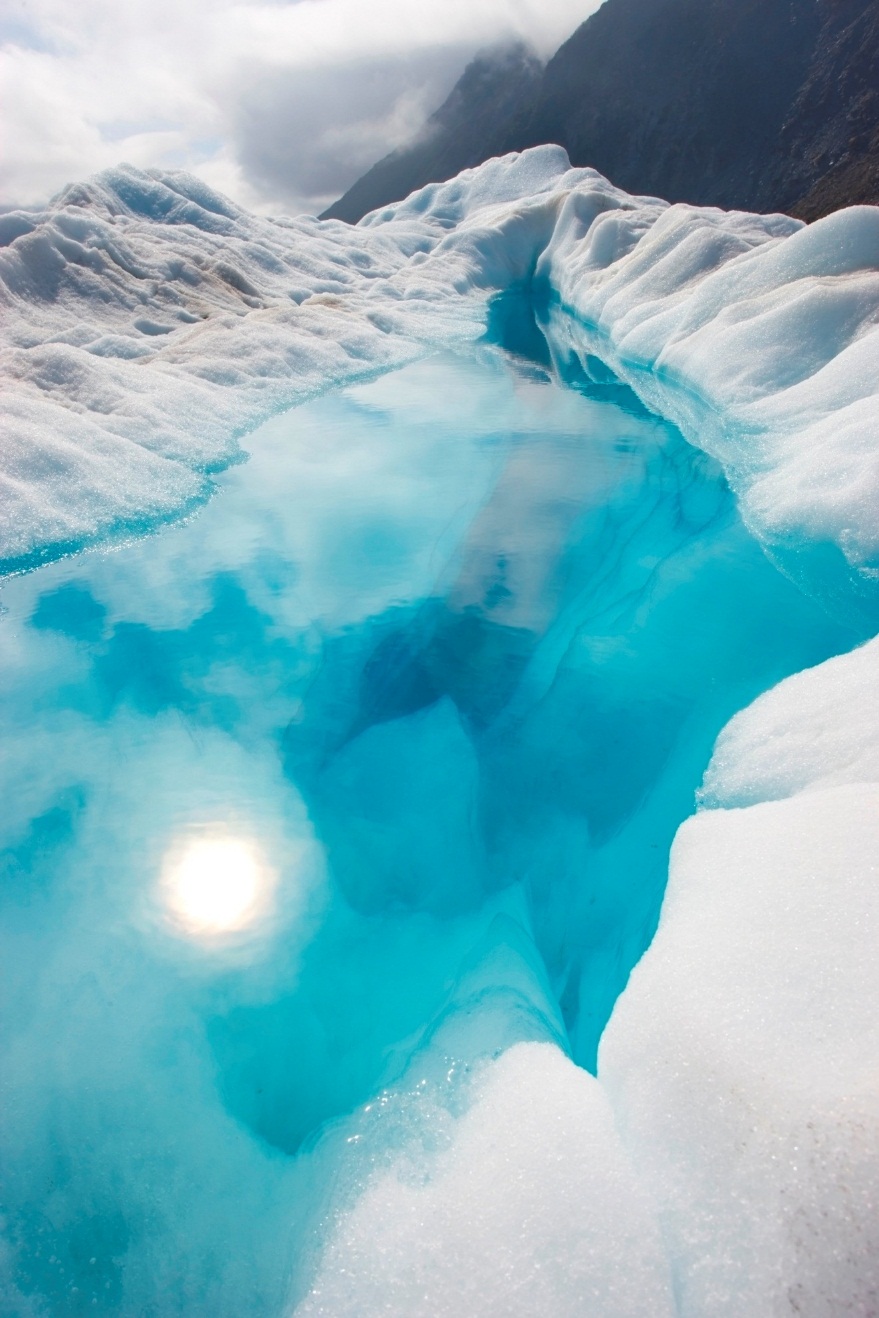 